Федеральные льготыВыплаты:Социальная пенсия выплачивается детям-инвалидам на основании п. 2 ст. 11 ФЗ № 166-ФЗ «О государственном пенсионном обеспечении в РФ». Размер пенсии составляет 8 704 рубля в месяц. Выплачивается Пенсионным фондом.Ежемесячная денежная выплата на основании ст. 28.1 ФЗ № 181-ФЗ «О социальной защите инвалидов в РФ» в размере 1 544 рубля. При этом если гражданин имеет право на ежемесячную денежную выплату, предусмотренную другим федеральным законом (за исключением случаев установления ежемесячной денежной выплаты в соответствии с Законом Российской Федерации "О социальной защите граждан, подвергшихся воздействию радиации вследствие катастрофы на Чернобыльской АЭС"), то ему предоставляется только одна из выплат. Выплачивается Пенсионным фондом.Ежемесячная компенсационная выплата неработающему трудоспособному лицу, осуществляющему уход за ребенком-инвалидом в возрасте до 18 лет и инвалидами с детства первой группы на основании Указа Президента РФ от 26.02.2013 N 175 "О ежемесячных выплатах лицам, осуществляющим уход за детьми-инвалидами и инвалидами с детства первой группы» составляет для родителя (усыновителя) или опекуна (попечителя) 5500 рублей; для других лиц  1200 рублей. Из этого следует, что лицом, осуществляющим уход (ЛОУ) могут быть не только родители, но и иные лица, независимо от родства и совместного проживания с ребенком. Выплачивается Пенсионным фондом.Дети-инвалиды имеют право на государственную помощь в виде набора социальных услуг (с 01.02.2016 стоимость составляет  995 рублей 23 коп.), в состав которого включено бесплатное лекарственное обеспечение (766 руб. 55 коп.), при наличии медицинских показаний санаторно-курортное лечение (118 руб. 59 коп.), а также бесплатный проезд междугородным транспортом к месту лечения и обратно, бесплатный проезд на пригородном железнодорожном транспорте (110 руб. 09 коп.). Вы можете как отказаться от получения одной услуги или всех сразу в пользу компенсации, так и получать ее в натуральном виде. Льготы:Инвалиды имеет право на оборудование занимаемого им жилого помещения специальными средствами и приспособлениями в соответствии с индивидуальной программой реабилитации или абилитации инвалида. Инвалидам и семьям, имеющим детей-инвалидов, предоставляется компенсация расходов на оплату жилых помещений и коммунальных услуг в размере 50 процентов, исходя из нормативов потребления: платы за наем и платы за содержание жилого помещения, включающей в себя плату за услуги, работы по управлению многоквартирным домом, за содержание и текущий ремонт общего имущества в многоквартирном доме, исходя из занимаемой общей площади жилых помещений государственного и муниципального жилищных фондов; платы за холодную воду, горячую воду, электрическую энергию, тепловую энергию, потребляемые при содержании общего имущества в многоквартирном доме, а также за отведение сточных вод в целях содержания общего имущества в многоквартирном доме независимо от вида жилищного фонда; платы за коммунальные услуги, рассчитанной исходя из объема потребляемых коммунальных услуг, определенного по показаниям приборов учета, но не более нормативов потребления, утверждаемых в установленном законодательством Российской Федерации порядке. При отсутствии указанных приборов учета плата за коммунальные услуги рассчитывается исходя из нормативов потребления коммунальных услуг, утверждаемых в установленном законодательством Российской Федерации порядке (по холодной воде – 6,935 м3 на человека, по горячей воде – 4,745 м3 на человека, по отоплению 0,016 Гкал,  на 33 м2 на семью состоящую из одного человека, на 42 м2 на семью состоящую из двух человек, на 18 м2 на каждого члена семьи на семью состоящую из 3 и более человек.); оплаты стоимости топлива, приобретаемого в пределах норм, установленных для продажи населению, и транспортных услуг для доставки этого топлива - при проживании в домах, не имеющих центрального отопления. Данные меры не распространяются на установленные Правительством Российской Федерации случаи применения повышающих коэффициентов к нормативам потребления коммунальных услуг.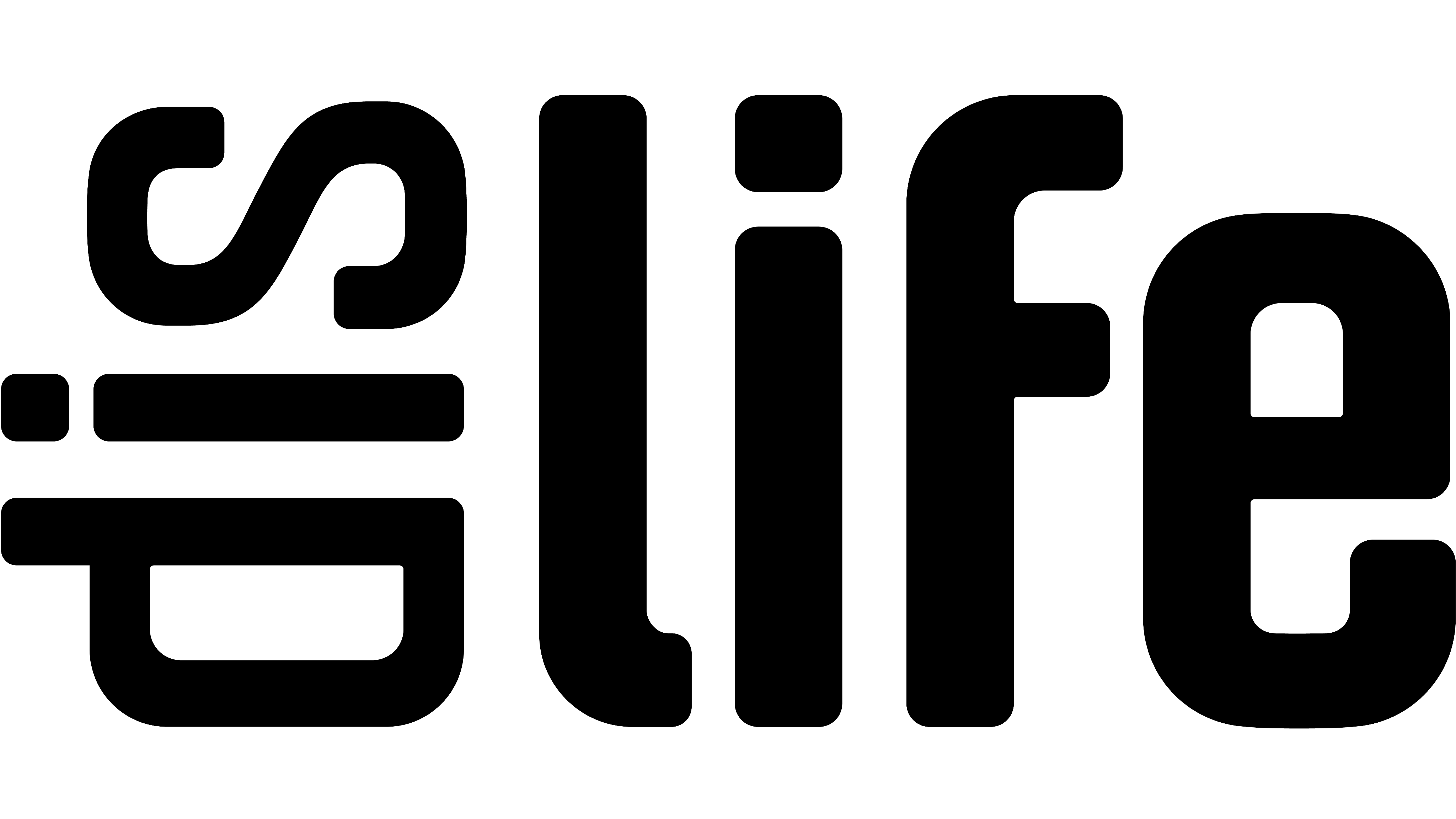 Инвалидам I и II групп, детям-инвалидам, гражданам, имеющим детей-инвалидов, предоставляется компенсация расходов на уплату взноса на капитальный ремонт общего имущества в многоквартирном доме, но не более 50 процентов указанного взноса, рассчитанного исходя из минимального размера взноса на капитальный ремонт на один квадратный метр общей площади жилого помещения в месяц, установленного нормативным правовым актом субъекта Российской Федерации, и размера регионального стандарта нормативной площади жилого помещения, используемой для расчета субсидий на оплату жилого помещения и коммунальных услуг. Минимальный размер взноса в каждом регионе разный, и устанавливается самим регионом.Инвалидам и семьям, имеющим в своем составе инвалидов, предоставляется право на первоочередное получение земельных участков для индивидуального жилищного строительства, ведения подсобного и дачного хозяйства и садоводства. Необходимым условием для предоставления земельного участка для индивидуального жилищного строительства является состояние на учете как нуждающиеся в предоставлении жилого помещения. Предоставление участков для дачного хозяйства и садоводства зависит от регионального законодательства и наличия земельных участков.Оплату проезда к месту лечения и обратно на основании Приказа Минздравсоцразвития России от 05.10.2005 N 617 "О Порядке направления граждан органами исполнительной власти субъектов Российской Федерации в сфере здравоохранения к месту лечения при наличии медицинских показаний". Оплачивается проезд на железнодорожном транспорте (поезда всех категорий, в том числе фирменные поезда в случаях, когда возможность проезда к месту лечения и обратно в поездах других категорий отсутствует, вагоны всех категорий, за исключением спальных вагонов с двухместными купе и вагонов повышенной комфортности); водный транспорт третьей категории; автомобильный транспорт общего пользования; авиационный транспорт (экономический класс) при отсутствии железнодорожного сообщения, либо при меньшей стоимости авиаперелета по сравнению со стоимостью проезда железнодорожным транспортом либо при наличии у инвалида, в том числе ребенка-инвалида, заболевания или травмы спинного мозга.Санаторно-курортное лечение при отсутствии противопоказаний, что подтверждается справкой на получение путевки формы 070/у-04, выдаваемой педиатром. Вторая путевка той же стоимости и длительности выдается сопровождающему лицу. Также ребенок-инвалид имеет право на оплату проезда к месту лечения и обратно для себя и сопровождающего лица. Оплачивается проезд на железнодорожном транспорте (поезда всех категорий, в том числе фирменные поезда в случаях, когда возможность проезда к месту лечения и обратно в поездах других категорий отсутствует, вагоны всех категорий, за исключением спальных вагонов с двухместными купе и вагонов повышенной комфортности); водный транспорт третьей категории; автомобильный транспорт общего пользования; авиационный транспорт (экономический класс) при отсутствии железнодорожного сообщения, либо при меньшей стоимости авиаперелета по сравнению со стоимостью проезда железнодорожным транспортом либо при наличии у инвалида, в том числе ребенка-инвалида, заболевания или травмы спинного мозга.Трудовые льготыРаботники, имеющие на своем попечении ребенка-инвалида, не допускается к работе в ночное время.Направление в служебные командировки, привлечение к сверхурочной работе, работе в ночное время, выходные и нерабочие праздничные дни работников, имеющих детей-инвалидов, допускаются только с их письменного согласия.Запрещается расторжение трудового договора по инициативе работодателя с одинокой матерью, воспитывающей ребенка-инвалида, а также с родителем, являющимся единственным кормильцем семьи с ребенком-инвалидом, за исключением случаев ликвидации организации либо прекращения деятельности индивидуальным предпринимателем; неоднократного неисполнения работником без уважительных причин трудовых обязанностей, если он имеет дисциплинарное взыскание; однократного грубого нарушения работником трудовых обязанностей: совершения виновных действий работником, непосредственно обслуживающим денежные или товарные ценности, если эти действия дают основание для утраты доверия к нему со стороны работодателя; совершения работником, выполняющим воспитательные функции, аморального проступка, несовместимого с продолжением данной работы.Одному из родителей (опекуну, попечителю) ребенка-инвалида  работодатель обязан устанавливать неполный рабочий день (смену) или неполную рабочую неделю по его просьбе.Одному из родителей (опекуну, попечителю) для ухода за детьми-инвалидами по его письменному заявлению предоставляются четыре дополнительных оплачиваемых выходных дня в месяц, которые могут быть использованы одним из указанных лиц либо разделены ими между собой по их усмотрению.Одному из родителей (опекуну, попечителю, приемному родителю), воспитывающему ребенка-инвалида в возрасте до восемнадцати лет, ежегодный оплачиваемый отпуск предоставляется по его желанию в удобное для него время.Работнику, имеющему ребенка-инвалида в возрасте до восемнадцати лет, коллективным договором могут устанавливаться ежегодные дополнительные отпуска без сохранения заработной платы в удобное для них время продолжительностью до 14 календарных дней. Указанный отпуск по письменному заявлению работника может быть присоединен к ежегодному оплачиваемому отпуску или использован отдельно полностью либо по частям. Перенесение этого отпуска на следующий рабочий год не допускается.Льготы при получении образованияЛьготы при поступлении в высшие учебные заведения:Вступительные испытания для поступающих с ограниченными возможностями здоровья проводятся в отдельной аудитории. Число поступающих с ограниченными возможностями здоровья в одной аудитории не должно превышать: при сдаче вступительного испытания в письменной форме - 12 человек; при сдаче вступительного испытания в устной форме - 6 человек. Допускается присутствие в аудитории во время сдачи вступительного испытания большего числа поступающих с ограниченными возможностями здоровья, а также проведение вступительных испытаний для поступающих с ограниченными возможностями здоровья в одной аудитории совместно с иными поступающими, если это не создает трудностей для поступающих при сдаче вступительного испытания. Допускается присутствие в аудитории во время сдачи вступительного испытания ассистента из числа работников организации или привлеченных лиц, оказывающего поступающим с ограниченными возможностями здоровья необходимую техническую помощь с учетом их индивидуальных особенностей (занять рабочее место, передвигаться, прочитать и оформить задание, общаться с преподавателями, проводящими вступительное испытание).Продолжительность вступительного испытания для поступающих с ограниченными возможностями здоровья увеличивается по решению организации, но не более чем на 1,5 часа.Поступающие с ограниченными возможностями здоровья могут в процессе сдачи вступительного испытания пользоваться техническими средствами, необходимыми им в связи с их индивидуальными особенностями.По заявлению поступающих о приеме, содержащего сведения о необходимости создания специальных условий, при проведении вступительных испытаний обеспечивается выполнение следующих дополнительных требований в зависимости от индивидуальных особенностей поступающих с ограниченными возможностями здоровья:1) для слепых: задания для выполнения на вступительном испытании оформляются рельефно-точечным шрифтом Брайля или в виде электронного документа, доступного с помощью компьютера со специализированным программным обеспечением для слепых, либо зачитываются ассистентом; письменные задания выполняются на бумаге рельефно-точечным шрифтом Брайля или на компьютере со специализированным программным обеспечением для слепых либо надиктовываются ассистенту; поступающим для выполнения задания при необходимости предоставляется комплект письменных принадлежностей и бумага для письма рельефно-точечным шрифтом Брайля, компьютер со специализированным программным обеспечением для слепых;2) для слабовидящих: обеспечивается индивидуальное равномерное освещение не менее 300 люкс; поступающим для выполнения задания при необходимости предоставляется увеличивающее устройство; возможно также использование собственных увеличивающих устройств; задания для выполнения, а также инструкция по порядку проведения вступительных испытаний оформляются увеличенным шрифтом;3) для глухих и слабослышащих обеспечивается наличие звукоусиливающей аппаратуры коллективного пользования, при необходимости поступающим предоставляется звукоусиливающая аппаратура индивидуального пользования;4) для слепоглухих предоставляются услуги тифлосурдопереводчика (помимо требований, выполняемых соответственно для слепых и глухих);5) для лиц с тяжелыми нарушениями речи, глухих, слабослышащих вступительные испытания, проводимые в устной форме, проводятся в письменной форме (дополнительные вступительные испытания творческой и (или) профессиональной направленности, вступительные испытания при приеме в магистратуру - по решению организации);6) для лиц с нарушениями двигательных функций верхних конечностей или отсутствием верхних конечностей: письменные задания выполняются на компьютере со специализированным программным обеспечением или надиктовываются ассистенту; ступительные испытания, проводимые в письменной форме, проводятся в устной форме (дополнительные вступительные испытания творческой и (или) профессиональной направленности, вступительные испытания при приеме в магистратуру - по решению организации). Дети-инвалиды имеют преимущественное право зачисления на обучение по программам бакалавриата, программам специалитета за счет бюджетных ассигнований в пределах установленной особой квоты. Особая квота устанавливается организацией высшего образования в размере не менее чем 10% от общего объема контрольных цифр, выделенных указанной организации на очередной год, по каждой специальности и (или) направлению подготовки. Дети-инвалиды имеют право на получение государственной социальной стипендии.Дети-инвалиды имеют право на прием на подготовительные отделения федеральных государственных образовательных организаций высшего образования на обучение за счет бюджетных ассигнований федерального бюджета.Особенности прохождения государственной итоговой аттестации (ГИА):Для обучающихся с ограниченными возможностями здоровья, обучающихся детей-инвалидов и инвалидов, а также тех, кто обучался по состоянию здоровья на дому, в образовательных организациях, в том числе санаторно-курортных, в которых проводятся необходимые лечебные, реабилитационные и оздоровительные мероприятия для нуждающихся в длительном лечении, образовательная организация оборудуется с учетом их индивидуальных особенностей. Материально-технические условия проведения экзамена обеспечивают возможность беспрепятственного доступа таких обучающихся в аудитории, туалетные и иные помещения, а также их пребывания в указанных помещениях (наличие пандусов, поручней, расширенных дверных проемов, лифтов, при отсутствии лифтов аудитория располагается на первом этаже; наличие специальных кресел и других приспособлений).При проведении экзамена присутствуют ассистенты, оказывающие указанным обучающимся необходимую техническую помощь с учетом их индивидуальных особенностей, помогающие им занять рабочее место, передвигаться, прочитать задание.Указанные обучающиеся с учетом их индивидуальных особенностей в процессе сдачи экзамена пользуются необходимыми им техническими средствами.Государственный выпускной экзамен по всем учебным предметам по их желанию проводится в устной форме.Для слабослышащих обучающихся аудитории для проведения экзамена оборудуются звукоусиливающей аппаратурой как коллективного, так и индивидуального пользования. Для глухих и слабослышащих обучающихся привлекается ассистент-сурдопереводчик.Для слепых обучающихся: экзаменационные материалы оформляются рельефно-точечным шрифтом Брайля или в виде электронного документа, доступного с помощью компьютера; письменная экзаменационная работа выполняется рельефно-точечным шрифтом Брайля или на компьютере; предусматривается достаточное количество специальных принадлежностей для оформления ответов рельефно-точечным шрифтом Брайля, компьютер.Для слабовидящих обучающихся экзаменационные материалы представляются в увеличенном размере, в аудиториях для проведения экзаменов предусматривается наличие увеличительных устройств и индивидуальное равномерное освещение не менее 300 люкс.Для глухих и слабослышащих, с тяжелыми нарушениями речи по их желанию ГВЭ по всем учебным предметам проводится в письменной форме.Для лиц с нарушениями опорно-двигательного аппарата (с тяжелыми нарушениями двигательных функций верхних конечностей) письменные задания выполняются на компьютере со специализированным программным обеспечением.Во время проведения экзамена для указанных обучающихся организуются питание и перерывы для проведения необходимых медико-профилактических процедур.Для обучающихся, имеющих медицинские показания для обучения на дому и соответствующие рекомендации психолого-медико-педагогической комиссии, экзамен организуется на дому.Для обучающихся с ограниченными возможностями здоровья, обучающихся детей-инвалидов и инвалидов, а также тех, кто обучался по состоянию здоровья на дому, в образовательных организациях, в том числе санаторно-курортных, в которых проводятся необходимые лечебные, реабилитационные и оздоровительные мероприятия для нуждающихся в длительном лечении, продолжительность экзамена увеличивается на 1,5 часа.Детям-инвалидам и детям с ограниченными возможностями здоровья при получении дошкольного и школьного образования обеспечиваются специальные условия обучения. Под специальными условиями понимаются условия обучения, воспитания и развития таких обучающихся, включающие в себя использование специальных образовательных программ и методов обучения и воспитания, специальных учебников, учебных пособий и дидактических материалов, специальных технических средств обучения коллективного и индивидуального пользования, предоставление услуг ассистента (помощника), оказывающего обучающимся необходимую техническую помощь, проведение групповых и индивидуальных коррекционных занятий, обеспечение доступа в здания организаций, осуществляющих образовательную деятельность, и другие условия, без которых невозможно или затруднено освоение образовательных программ обучающимися с ограниченными возможностями здоровья.Налоговые вычеты (предоставляются работающим родителям, чей доход облагается налогом по ставке 13%). Налоговый вычет производится на каждого ребенка в возрасте до 18 лет, а также на каждого учащегося очной формы обучения, аспиранта, ординатора, интерна, студента, курсанта в возрасте до 24 лет. Налоговый вычет предоставляется в двойном размере единственному родителю (приемному родителю), усыновителю, опекуну, попечителю. Предоставление указанного налогового вычета единственному родителю прекращается с месяца, следующего за месяцем вступления его в брак. Налоговый вычет предоставляется родителям, супругу (супруге) родителя, усыновителям, опекунам, попечителям, приемным родителям, супругу (супруге) приемного родителя на основании их письменных заявлений и документов, подтверждающих право на данный налоговый вычет. При этом физическим лицам, у которых ребенок (дети) находится (находятся) за пределами Российской Федерации, налоговый вычет предоставляется на основании документов, заверенных компетентными органами государства, в котором проживает (проживают) ребенок (дети). Налоговый вычет может предоставляться в двойном размере одному из родителей (приемных родителей) по их выбору на основании заявления об отказе одного из родителей (приемных родителей) от получения налогового вычета. Налоговый вычет действует до месяца, в котором доход налогоплательщика превысил 350 000 рублей. Начиная с месяца, в котором указанный доход превысил 350 000 рублей, налоговый вычет не применяется. Налогоплательщикам, имеющим право более, чем на один стандартный налоговый вычет, предоставляется максимальный из соответствующих вычетов. Уменьшение налоговой базы производится с месяца рождения ребенка (детей), или с месяца, в котором произошло усыновление, установлена опека (попечительство), или с месяца вступления в силу договора о передаче ребенка (детей) на воспитание в семью и до конца того года, в котором ребенок (дети) достиг (достигли) возраста, указанного в абзаце одиннадцатом настоящего подпункта, или истек срок действия либо досрочно расторгнут договор о передаче ребенка (детей) на воспитание в семью, или смерти ребенка (детей). Налоговый вычет предоставляется за период обучения ребенка (детей) в образовательном учреждении и (или) учебном заведении, включая академический отпуск, оформленный в установленном порядке в период обучения.Налоговый вычет за каждый месяц налогового периода распространяется на родителя, супруга (супругу) родителя, усыновителя, на обеспечении которых находится ребенок, в следующих размерах: 1 400 рублей - на первого ребенка; 1 400 рублей - на второго ребенка; 3 000 рублей - на третьего и каждого последующего ребенка; 12 000 рублей - на каждого ребенка в случае, если ребенок в возрасте до 18 лет является ребенком-инвалидом, или учащегося очной формы обучения, аспиранта, ординатора, интерна, студента в возрасте до 24 лет, если он является инвалидом I или II группы.Налоговый вычет за каждый месяц налогового периода распространяется на опекуна, попечителя, приемного родителя, супруга (супругу) приемного родителя, на обеспечении которых находится ребенок, в следующих размерах: 1 400 рублей - на первого ребенка; 1 400 рублей - на второго ребенка; 3 000 рублей - на третьего и каждого последующего ребенка; 6 000 рублей - на каждого ребенка в случае, если ребенок в возрасте до 18 лет является ребенком-инвалидом, или учащегося очной формы обучения, аспиранта, ординатора, интерна, студента в возрасте до 24 лет, если он является инвалидом I или II группы.Налоговый вычет на обучение в сумме, уплаченной за свое обучение в образовательных учреждениях, - в размере фактически произведенных расходов на обучение, а также в сумме, уплаченной налогоплательщиком-родителем за обучение своих детей в возрасте до 24 лет, налогоплательщиком-опекуном (налогоплательщиком-попечителем) за обучение своих подопечных в возрасте до 18 лет по очной форме обучения в образовательных учреждениях, - в размере фактически произведенных расходов на это обучение, но не более 50 000 рублей на каждого ребенка в общей сумме на обоих родителей (опекуна или попечителя).Налоговый вычет на лечение в сумме, уплаченной налогоплательщиком в налоговом периоде за медицинские услуги, оказанные медицинскими организациями, индивидуальными предпринимателями, осуществляющими медицинскую деятельность, ему, его супругу (супруге), родителям, детям (в том числе усыновленным) в возрасте до 18 лет, подопечным в возрасте до 18 лет (в соответствии с перечнем медицинских услуг, утвержденным Правительством Российской Федерации), а также в размере стоимости лекарственных препаратов для медицинского применения (в соответствии с перечнем лекарственных средств, утвержденным Правительством Российской Федерации), назначенных им лечащим врачом и приобретаемых налогоплательщиком за счет собственных средств.Региональные льготы (Москва)Выплаты:Ежемесячная компенсационная выплата неработающему лицу, занятому уходом за ребенком-инвалидом в возрасте до 18 лет или инвалидом с детства в возрасте до 23 лет в размере 6 000 рублей. Ежемесячная компенсационная выплата работающему лицу, занятому уходом за ребенком-инвалидом до 18 лет или инвалидом с детства до 23 лет в размере 6 000 рублей. Назначается одинокой матери (отцу); вдове (вдовцу); родителю, расторгнувшему брак с отцом (матерью) ребенка;  родителю, в отношении ребенка которого установлено отцовство; одному из многодетных родителей; опекуну (попечителю) ребенка-инвалида или инвалида с детства в возрасте до 23 лет, оставшегося без попечения родителя. Ежемесячная компенсационная выплата устанавливается одному из приемных родителей и патронатному воспитателю (за исключением краткосрочного патроната), занятым уходом за ребенком-инвалидом в возрасте до 18 лет.Региональная социальная доплата к пенсии ребенку-инвалиду в возрасте до 18 лет. Размер доплаты определяется  расчетным путем как разница между размером городского гарантированного минимума и размером получаемой ребенком-инвалидом социальной пенсии (по федеральным законам). Составляет 1500 руб. на детей до 1,5 лет и от 3 до 18 лет; 2500 руб. на детей от 1,5 до 3 лет.Ежемесячная компенсационная выплата потерявшим кормильца детям-инвалидам в возрасте до 18 лет и инвалидам с детства в возрасте до 23 лет в размере 1450 рублей.Ежемесячное пособие на ребенка. Право на ежемесячное пособие на ребенка имеет один из родителей (усыновитель, опекун, попечитель) на каждого рожденного, усыновленного, принятого под опеку (попечительство) совместно проживающего с ним ребенка до достижения им возраста 18 лет в семьях со среднедушевым доходом, размер которого не превышает величины прожиточного минимума.Ежемесячная компенсационная выплата на возмещение расходов в связи с ростом стоимости жизни в размере 675 рублей.ЛьготыРодители освобождаются от оплаты содержания детей-инвалидов в государственных дошкольных образовательных учреждениях.Дети-инвалиды в возрасте до 18 лет, их родители (опекуны, попечители), лица, сопровождающие ребенка-инвалида, а также один из родителей инвалида с детства в возрасте до 23 лет, обучающегося в образовательном учреждении, имеют право на бесплатный проезд на всех видах городского пассажирского транспорта (кроме такси и маршрутного такси).На детей-инвалидов бесплатно отпускаются по заключению врачей медицинских организаций государственной системы здравоохранения города Москвы продукты детского питания. Для детей-инвалидов от одного до трех лет это детские молоко, кефир, творог, фруктовый сок, фруктовое пюре. Для детей до года детское питание по возрасту, включая молочные смеси. Для детей-инвалидов от 3 до 18 лет молоко в количестве 18 л в месяц.Дети-инвалиды имеют право на бесплатное посещение музеев, выставочных залов, парков культуры и отдыха, зоопарка, находящихся в ведении Правительства Москвы.Детям-инвалидам и инвалидам с детства в возрасте до 23 лет предоставляется право на безвозмездное пользование платными физкультурно-оздоровительными и спортивными услугами, оказываемыми учреждениями, входящими в городскую государственную систему физической культуры и спорта, в порядке, установленном Правительством Москвы.Бесплатный проезд на пригородном транспорте, кроме такси и маршрутных такси. Также право бесплатного проезда имеет сопровождающий ребенка-инвалида.Дети-инвалиды имеют право на бесплатное зубопротезирование (кроме расходов на оплату стоимости драгоценных металлов и металлокерамики).Продуктовый сертификат стоимостью 1000 рублей на одного ребенка-инвалида (выдается РУСЗН или ТЦСО).Ряд торговых предприятий (продуктовые, обувные, парфюмерные, зоологические магазины, аптеки) предоставляют скидки при предъявлении социальной карты москвича. Полный перечень таких предприятий можно получить в РУСЗН.Вещевая помощь, выдаваемая в ТЦСО или РУСЗНПарковочное удостоверение инвалида. Позволяет парковаться на местах, предназначенных для парковки инвалидов, в зонах платной парковки бесплатно. Для этого машина, перевозящая инвалида, должна быть зарегистрирована в городском реестре автомобилей, перевозящих инвалида. Для оформления парковочного удостоверения необходимо обратиться в МФЦ.Компенсация 50% стоимости полиса ОСАГО, но не более 1980 рублей. Для получения компенсации необходимым условием является внесение в индивидуальную программу реабилитации и абилитации ребенка-инвалида (ИПРА) нуждаемости в автомобиле (за счет собственных и иных средств). Компенсация выплачивается РУСЗН.От уплаты транспортного налога освобождаются один из родителей (усыновителей), опекун, попечитель ребенка-инвалида - за одно транспортное средство, зарегистрированное на граждан указанных категорий, с мощностью двигателя свыше 200 л.с. (свыше 147,1 кВт).Автор инструкции — Наталия Кудрявцева, юрист детского правозащитного проекта «Патронус» на информационном портале Dislife.